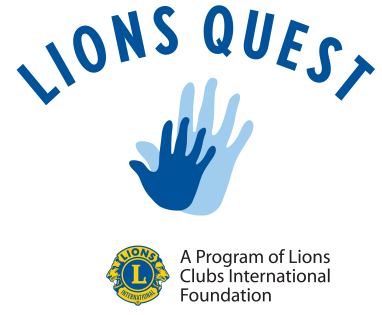 
LIONS QUEST U HRVATSKOJ„VJEŠTINE ZA ADOLESCENCIJU“što smo i gdje kao DISTRIKT 126 u projektuŠkole u kojima kreće provedba određuje Ministarstvo, no trenutno i mi možemo uključiti Lionse, Leiće, škole I učitelje s kojima surađujemo i imamo dobre odnose te motivirane pojedince koji će se priključiti treninzima i provoditi program. Možemo uključiti do 5 osoba po pojedinom treningu.Treninzi za provoditelje programa kreću navedenih datuma:11-13 Rujan – Osijek16- 18 Rujan - Zagreb25-27 Rujan- Rijeka30-02 Listopad – Zadar14-17 Listopad - SplitKriterij je da su to učitelji ili stručni suradnici koje rade s  učenicima u dobi od 10 do 14 godina I u iduće dvije godine s istom skupinom učenika mogu kontinuirano provoditi program nakon treninga. Zainteresirani pojedinci I škole prijavljuju se u priloženoj prijavnici.Rok za prijavu je 18.8.2019. godine.što smo učinili do sada?GODIŠNJI REGIONALNI SASTANAK O LIONS QUEST PROGRAMU „VJEŠTINE ZA ADOLESCENCIJU“od 8. do 9. studenog 2018. godine u Beogradu, organiziran je u suradnji LCIF-a,  UNODC-a, i Ministarstva prosvjete, znanosti i tehnološkog razvoja Republike Srbije. Sudjelovali su stručnjaci iz relevantnih nacionalnih institucija i predstavnici Lions klubova iz Bosne i Hercegovine, Hrvatske, Crne Gore, Makedonije i Srbije. Cilj sastanka bio je diskusija o rezultatima programa u Jugoistočnoj Europi, metodologija provođenja programa te potencijalne strategije za proširenje. Video link: https://www.youtube.com/watch?time_continue=345&v=aGQj-IOypGw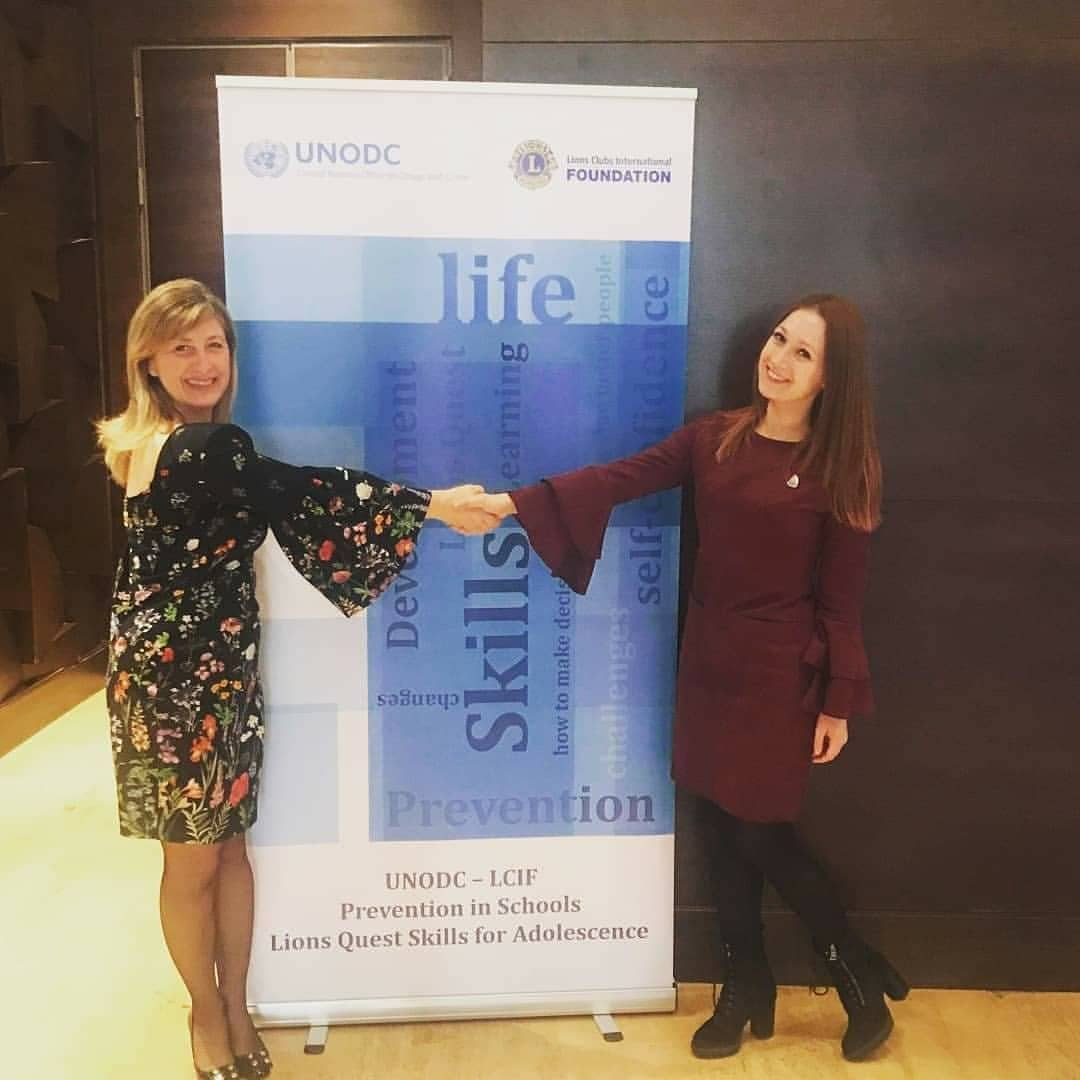 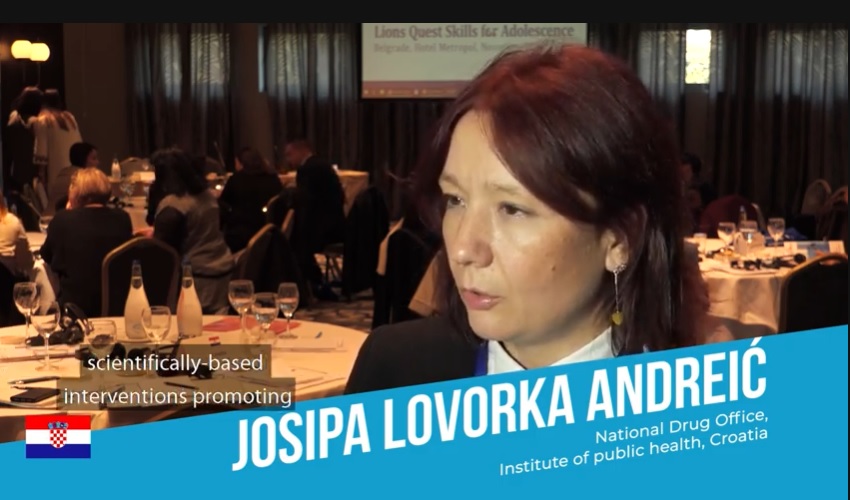 EUROPSKI LIONS QUEST SASTANAK od 17. do 19. siječnja 2019. godine u Varšavi.Sastanku je prisustvovalo 85 sudionika - 32 direktora i koordinatora, 50 trenera i 3 gosta iz 30 zemalja. Zemlje koje su prvi puta sudjelovale su: Portugal, Makedonija, Srbija, Crna Gora, Bosna i Hercegovina, Hrvatska i Latvija.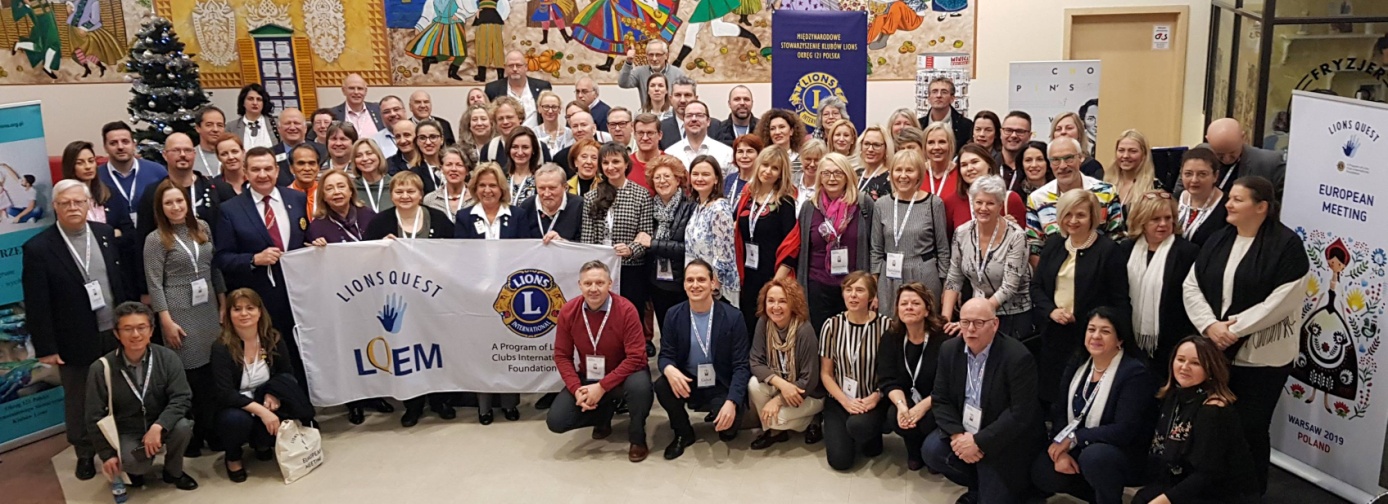 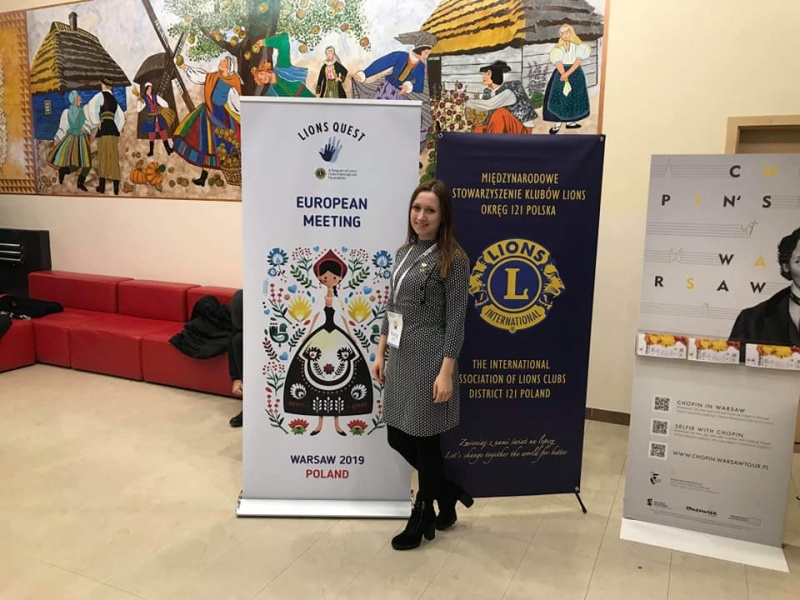 U kojoj smo mi fazi u odnosu na projekt i u usporedbi s regijomSituacija u svijetu i regiji:Trenutno više od 17,500,000 učenika u 105 zemalja svijeta raste uz pomoć ovog programa. Video link: https://www.youtube.com/watch?v=WKv0Q8vB45oU Srbiji, Makedoniji, Bosni i Hercegovini i Crnoj Gori je proveden pilot projekt na 3000 učenika koji je dokazao učinkovitost LQ-a kao alata za prevenciju droge i nasilja.Video link: https://www.youtube.com/watch?time_continue=79&v=_8aAy9AJQS0Situacija u Hrvatskoj:Nakon sastanka u Beogradu je Ured za suzbijanje zlouporabe droga  RH  proslijedio je Bilješku s održanog regionalnog sastanka u Beogradu, kao i prijedlog za implementaciju Agenciji za odgoj i obrazovanje te Ministarstvu znanosti i obrazovanja, nakon čega se Ministarstvo znanosti i obrazovanja odlučilo za implementaciju LQSFA (LIONS QUEST PROGRAMA „VJEŠTINE ZA ADOLESCENCIJU“). Potrebni materijali su prevedeni I lektorirani, treninzi kreću na jesen.